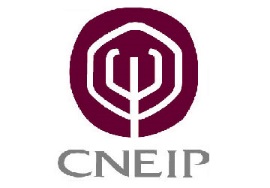 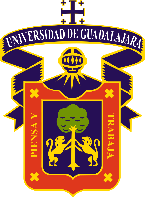 I CONGRESO NACIONAL DE ACREDITACIÓNCA-CNEIP – CENTRO UNIVERSITARIO DE LA COSTAPuerto Vallarta, Jalisco del 15 al 17 de febrero de 2017		FORMULARIO DE INSCRIPCIÓN AL CONGRESONombre: _________________   ________________   ______________________________Lugar de procedencia: _______________________________________________________Institución a la que pertenece: ________________________________________________Correo electrónico: _________________________________________________________Teléfono fijo con clave lada: _________________ Teléfono celular:  _________________Tipo de asistente (señale el inciso que corresponda)Profesionista (  )             B. Estudiante (  )              C. Evaluador  del CA-CNEIP (  )¿Presenta trabajo?     Sí______ No ______Nombre del trabajo: ________________________________________________________¿Desea recibir factura?   Sí ______ No _______  En caso de requerir factura ingrese los siguientes datos;RFC: _____________________________________________________________________Razón social: ______________________________________________________________Domicilio fiscalCalle: _________________________________________ No. Ext. _____ No. Inter. ______Colonia: __________________________________________________________________Delegación o Municipio____________________________ Estado: ___________________País: ______________________ CP: ____________ NOTA: Adjuntar comprobante de pago escaneado por ambos lados. En caso de ser estudiante adjuntar copia de la credencial de estudiante vigente. Ambos documentos deberán ser presentados en físico el día del registro al Congreso.Costos de inscripciónEl depósito se hará a nombre del Consejo Nacional para la Enseñanza e Investigación en Psicología A.C.Sucursal 7011 Cuenta BANAMEX 4354625CLABE 002470701143546251Antes del 12 de diciembreProfesionistas: $750.00Estudiantes:     $300.00Evaluadores del CA-CNEIP: $500.00Después del 12 de diciembreProfesionistas: $1200.00Estudiantes.     $500.00Evaluadores del CA-CNEIP: $500.00